HÁROM ÁGGAL RENDELKEZŐ PINCE FELÚJÍTÁSA A BIHAR MEGYEI SZALACS TELEPÜLÉSEN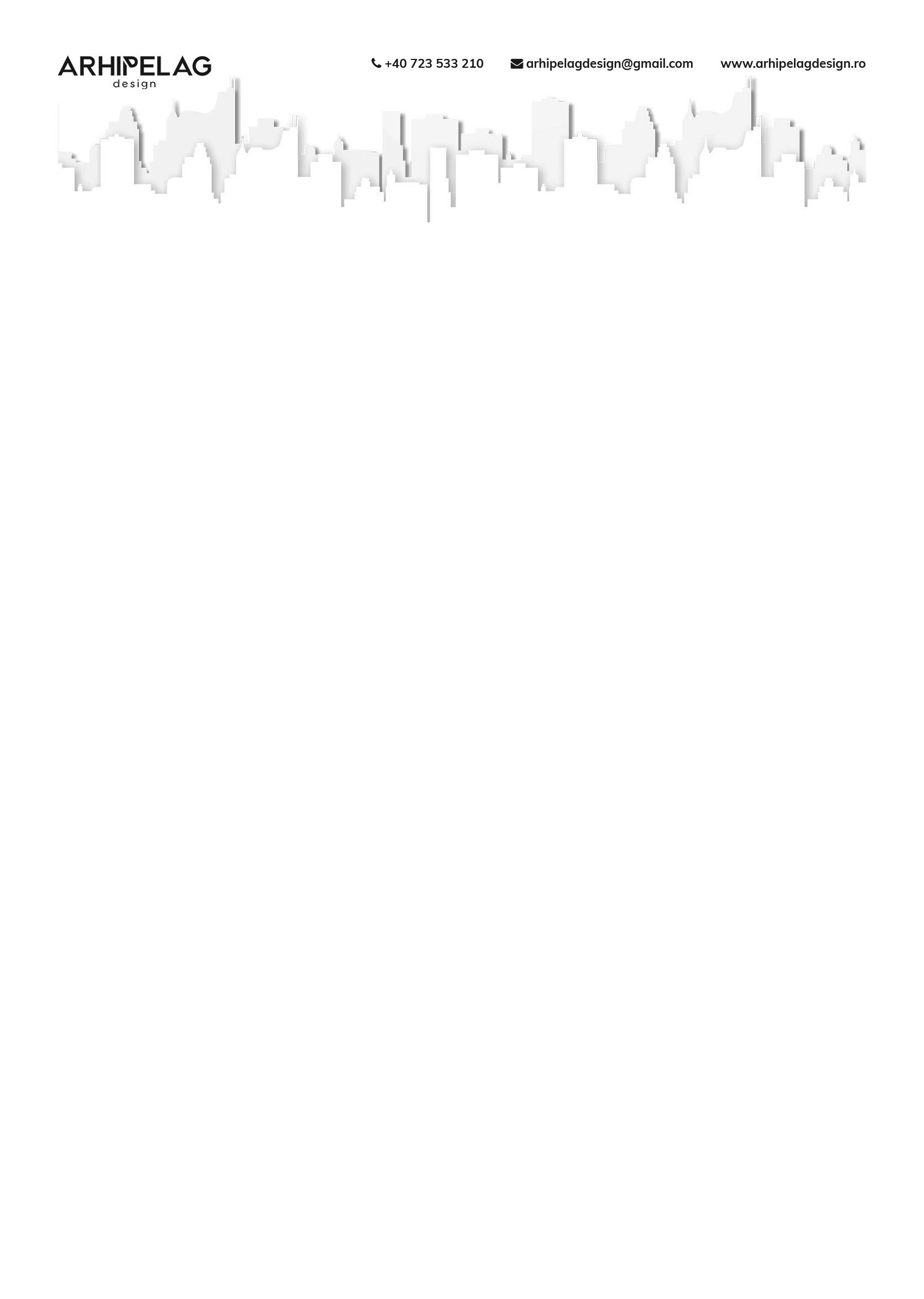 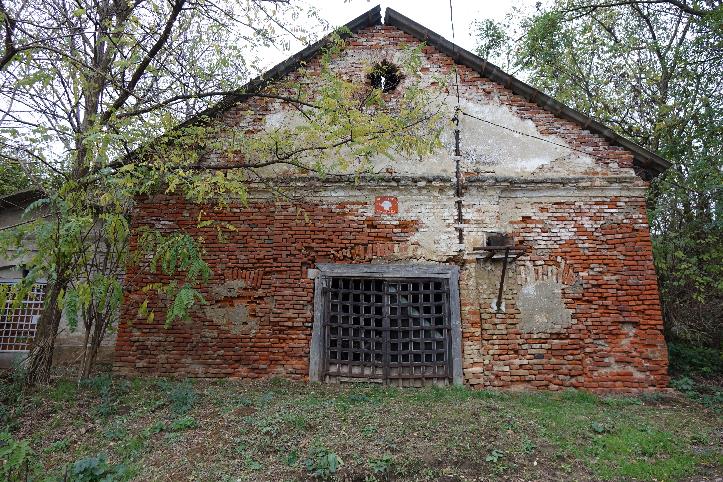 TERVEZÉSI SZAKASZ: D.A.L.I.BERUHAZO: SZALACS KÖZSÉG2023 NOVEMBER1. ÁLTALÁNOS INFORMÁCIÓK A BEFEKTETÉSI CÉLRA VONATKOZÓAN1.1 A befektetési cél megnevezéseHárom ággal rendelkező pince felújítása a Bihar megyei Szalacs településen 1.2 Fő hitelfelvevő/befektetőSZALACS KÖZÖSSÉGE1.3 Hitelrendelő (közép/felsőfokú)Nem szükséges1.4 A beruházás kedvezményezettjeSZALACS KÖZSÉG, BIHAR MEGYE, község Szalacs, sz. 471.5 A beavatkozási munkák engedélyezési dokumentációjának kidolgozójaSC Arhipelag design S.R.L., irányítószám: 417317 CUI: 35019553, J5/1499/20152. A MEGLÉVŐ HELYZET ÉS A BEAVATKOZÁSI MUNKÁK VÉGREHAJTÁSÁNAK SZÜKSÉGESSÉGE2.2 A fennálló helyzet elemzése, az igények és hiányosságok azonosításaSzalacs község Románia északnyugati részén, illetve Bihar megye északi részén található. Könnyen megközelíthető a DC191F úton, amely az E 671 Temesvár (Temes megye) – Livada (Szatmár megye) európai utat és a község városait köti össze. A megye keleti részéről a DC195C út Pirt (Szatmár megye) és Szilágyát köti össze.Szalacs város első írásos hitelesítése 1067-ből való, mint Szabolcs megyéhez tartozó. A várost mint olyant a váradi anyakönyv 1215-ben Zolos néven említi. A név szláv eredetű, jelentése sótároló hely. Ebből arra következtetünk, hogy a helységnek elég nagy lakossága volt ahhoz, hogy igazolja a sókereskedelemben betöltött szerepét.A Ér-völgy települést, a Szalacs-Székelyhidi dombok és az Er folyó között található Szalacs községnek különösen szép és gazdag a környezet.Az emberi települések első nyomai a kőkorszakból származnak. A Tisza-kultúra képviselői halászok és vadászok voltak, akiknek nyomait Kr. e. 2200-1800 között találták meg. Kr., valamint a Varbot (Varbocz) nevű hegyfokon bronzkori település nyomai kerültek elő, amelyeket a XI-XIV. századi temetkezési szokások szinte teljesen elpusztítottak.A Szalacson feltárt leggazdagabb régészeti anyagok a bronzkorból, ie 1850-1450 közötti időszakból származnak, az oszmán kultúra törzseihez tartozó, virágzó bronzkori település nyomai.Szalacson a szőlőművelés régi hagyományaival rendelkező vidék, amelyet "1000 pincefaluként" emlegetnek.Napjainkban Szalacson körülbelül 970 dombra vájt pince található, amelyek az úgynevezett pinceutcát alkotják. A pincék többsége a múlt században épült, a legrégebbi pedig 1803-ból származik. Ezeknek a pincéknek az ajtaja különlegesen szép és kreatív elem, akár egyedinek is mondhatnánk, a 970 ajtó közül egy sincs egyforma.Meg kell említenünk, hogy Szalacson található Bihar megye egyik legrégebbi kőhídja. Ez alatt a híd alatt az Er vize folyt le. A híd történetéről keveset tudunk. Valószínűleg volt itt előtte egy fahíd. Amit biztosan tudunk, az az, hogy a híd 1840-ben már létezett, és joggal tekinthetjük közlekedéstörténeti műemléknek, annál is inkább, mert egyedülálló és az egyik legrégebbi Bihar megyében. Mára elvesztette funkcionalitását, és már szinte állóvíz veszi korul. 3. A MEGLÉVŐ ÉPULET LEÍRÁSA3.1 A helyszín sajátosságai:a) a helyszín leírása (elhelyezkedés - belváros/városon kívül, földterület, tervméretek);A beruházás címe Szalacs település, Szalacs község, telekkönyvi sz. CAD.51592, Bihar megye. A helyszín a város szélén található. A telek területe 500 négyzetméter.c) szeizmikus és éghajlati adatok;Szalacs község Románia északnyugati részén, illetve Bihar megye északi részén található.Földrajzi helyzetéből adódóan a mérsékelt kontinentális mérsékelt éghajlat alá esik, a nyugati, nedves és hűvös légtömegek hatása alatt áll.Az évi középhőmérséklet 6-10 0C között változik.Az átlagos csapadékmennyiség 500 mm, ennek csaknem fele tavasszal és nyár végén esik le.A légköri nyomás 1000 mb körüli értékeket regisztrál.A Bihar megyei Szalacs városában található épületek besorolása:- A P100-1/2013 kódex szerint - a talaj tervezési szeizmikus gyorsulása ag = 0,20 g; sarokperiódus Tc = 0,7 mp; az épület fontossági osztálya IV3.2 Jogi szabályozás:a) az ingatlan jellege vagy a meglévő építmény feletti tulajdonjog, ideértve a szolgalmakat, elővásárlási jogot;Az épület a beltelken található.A telek és épületek tulajdonosa: SZALACS KÖZSÉG ÖNKORMÁNYZATA a telekkonyvi kivonat alapján. Az ingatlan jellege: építési területTelek:- telekterv hiánya miatt a kataszteri tervben nyilvántartott ingatlan egyértelmű hely nélkül.- Bekerítetlen területb) a meglévő építmény rendeltetési helye;Jelenlegi használat: telekkönyv alapjánJavasolt használat:- a PUG által meghatározott rendeltetésCAD szám= 51592Telekkönyvi kivonat száma = 51592A telek területe = 500 négyzetméter, a telken 1 db pince rendeltetésű épület található.Beépített felület = 1130,67 négyzetméterÖsszes beépített felület = 1130,67 négyzetméterHasznos felület = 841,53 négyzetméterfontossági kategória - DFontossági osztály IVMagasságrend: pince + földszinti (részleges) hozzáférési terület5.1 A műszaki megoldás technológiai, konstrukciós, műszaki, funkcionális-építészeti és gazdasági szempontból, beleértve:b) adott esetben a javasolt műszaki beavatkozási megoldásban szereplő egyéb munkakategóriák leírása, nevezetesen vízszigetelés, hőszigetelés, építkezéssel kapcsolatos beépítések/berendezések javítása/cseréje, szétszerelés/összeszerelés, leválasztás/bekötés, belső/ külső burkolatok, esetenként az alapozási telek javítása, valamint a felújított építmény működőképességének biztosításához feltétlenül szükséges munkák;EPULET SZERKEZETE:Az alapok az épület falai alatt folytonosan vannak elhelyezve, téglából készültek, függőleges vagy vízszintes vízszigeteléssel nem rendelkeznek.Teherhordó függőleges elemek: minden teherhordó függőleges elem téglafalazatú teherhordó fal.Födémek:- A pince feletti födémek: - szerkezeti szempontból a pince feletti födémek egységesek, egy hengeres téglaboltozat alkotja, amely a kerületi falazatra támaszkodik.- Földszint feletti födémek: - szerkezeti szempontból a földszint feletti födémek - a bejárati reszben,  egységes kialakításúak, a kerületi falazatra támaszkodó téglaboltozat alkotja.A tetőszerkezet fából készült, kerek keresztmetszetű fa elemeket tartalmaz.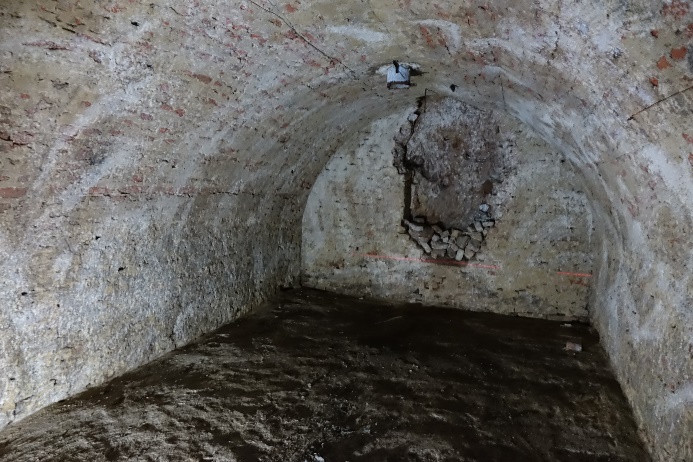 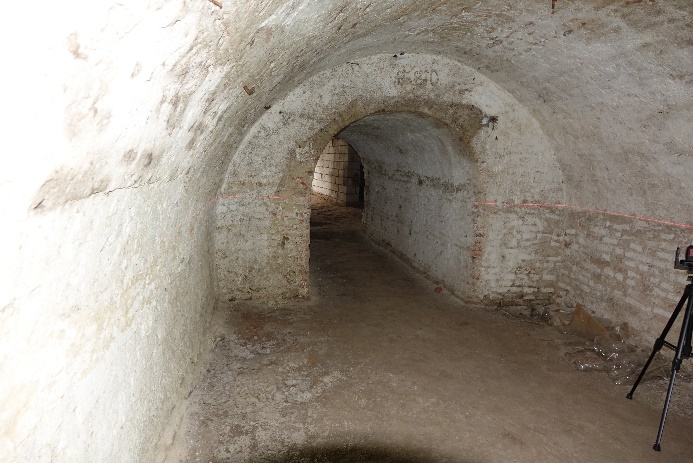 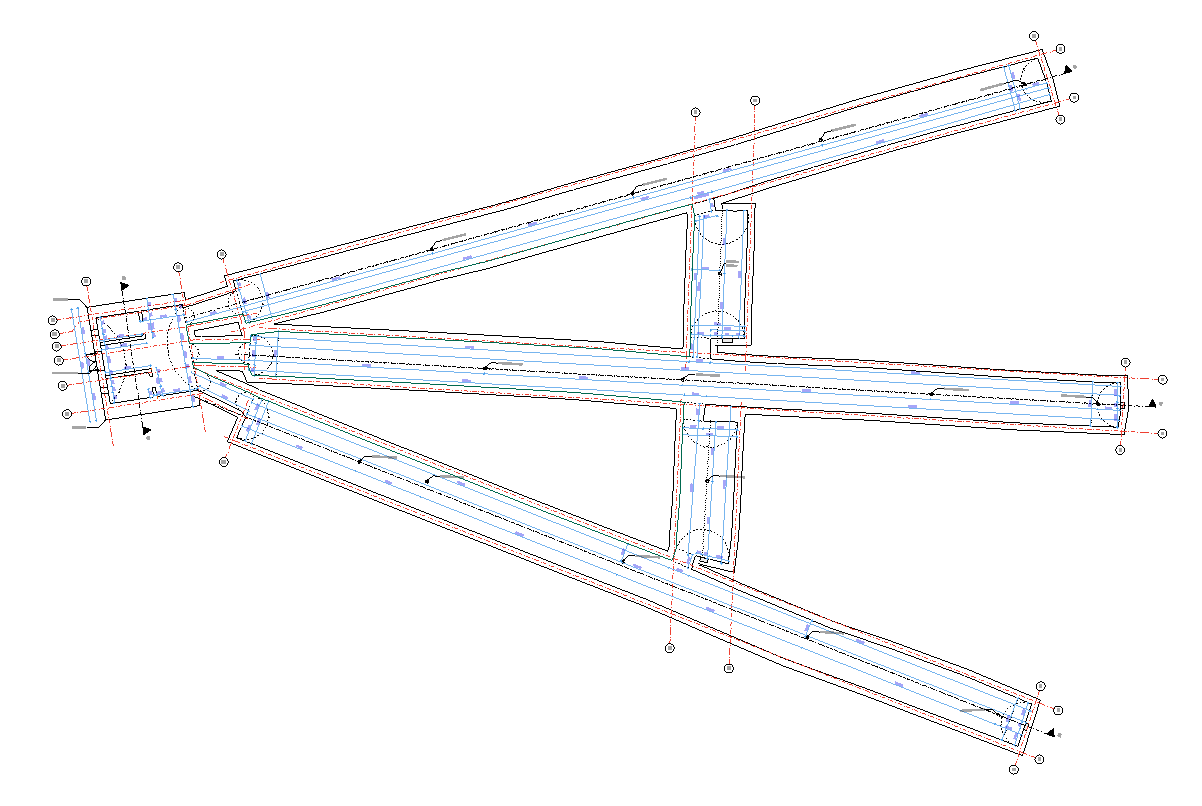 BEAVATKOZÁSI JAVASLATOK KATEGÓRIÁK SZERINTÉpítési elemek bontásaA bejárati részben meglévő mészhomok falazatok elbontásra kerülnek, beleértve a helyiségek fölé öntött vasbeton födémeket is.A belső terekben felbontják a meglévő padlórétegeket, eltávolítják a vakolatokat, az elavult villany es szellőző rendszereket és a törmelékrétegeket.A meglévő ács-szerkezetet elbontják.A meglévő tető, illetve a fő és a hátsó homlokzat fala lebontásra kerül.Az eltömődött szellőzőnyílásokat megtisztítják.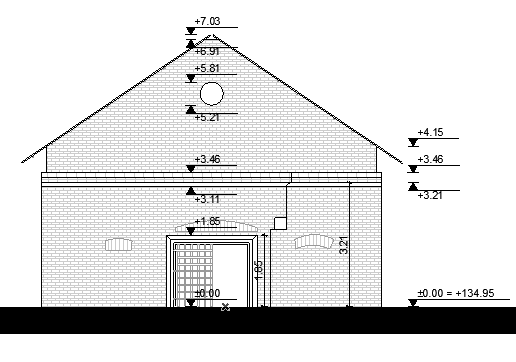 Funkcionális változásokA bejárati részben látogatófogadó teret alakítanak ki, ahol a pince három folyosója is nyílik, melyekben kiállítótereket alakítanak ki. Ezenkívül a látogatók és a kiszolgáló személyzet egészségügyi helyiségei is ide lesznek elhelyezve. Valamint a meglévő lépcsőházát is felújítják, és a tetőteret kiállítótérként  hasznosítják, valamint a területre jellemző tematikus előadások lebonyolítására alakítják ki.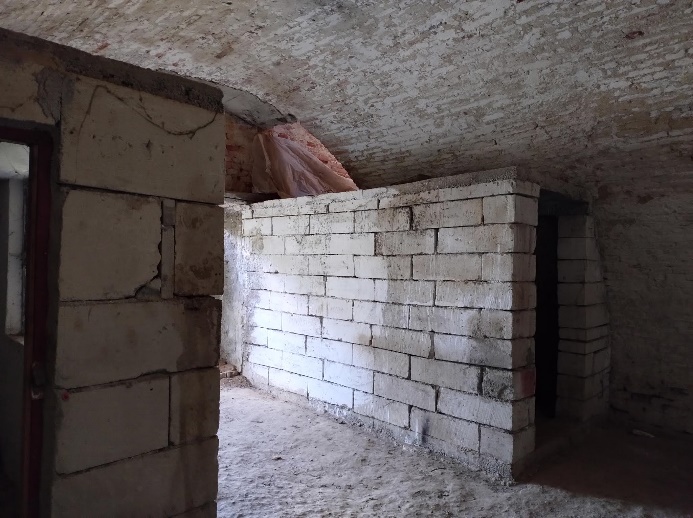 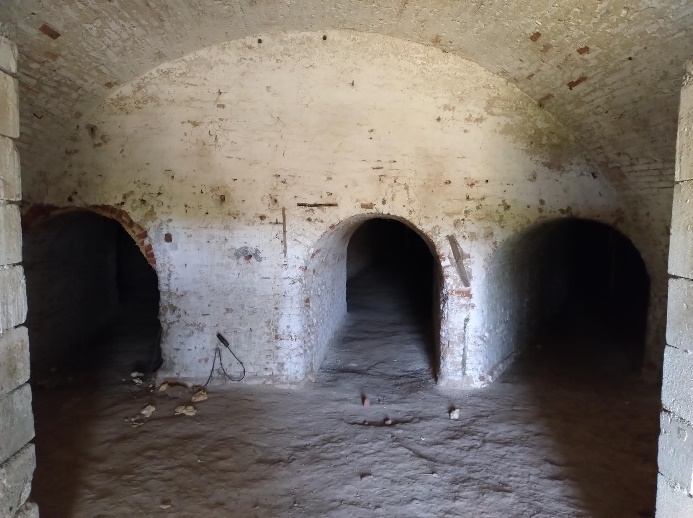 Teherhordó függőleges elemek és téglaboltozatok javítása:A szerkezeti folytonossági hiányokat, azaz a repedéseket/repedéseket a szerkezeti folytonosság helyreállításával kezeljük – okuktól függetlenül, a repedések nyílásától függően:- Az 5-8 mm-es nyílás alatti repedéseket NHL 3,5/5 hidraulikus mésztej (vagy traszcement) injekcióval kell kezelni;- Az 5-15 (20 mm) közötti repedéseket keményfa ékekkel való kitöltéssel, injekciós befecskendezéssel kombinálva kezeljük;- A 15 (20 mm-nél) nagyobb nyílásúak, illetve a falazott téglákat behajtó (metsző) téglákat a törött elemek átszövésével/cseréjével kezeljük, szükség szerint kiegészítve a falazat vízszintes hézagaiba elhelyezett rozsdamentes acél csavarrudakkal. .A falak nedvességtartalmát az összes nedvességforrás eltávolításával, szellőztetéssel, a meglévő szellőzőnyílások tisztításával távolítják el.Javasolt a helyi vakolatok eltávolítása, a felületek száradása, szellőztetése, majd a falazat újrapörkölés és befejezés (az átázott téglák eltávolításával). Vakolatlan felületek esetén a teljes felületen újrafugázást végeznek: fugatisztítás (min. 3,00 cm mélységig), hézagmosás és hézagkiegészítés NHL3,5 mészhabarccsal. A macerált falazatú vagy helyi beomlásos területeket az eredeti elemekkel azonos, vagy legalább hasonló szilárdsági jellemzőkkel és méretekkel rendelkező téglákkal kell kitölteni/zárni. A kiegészítések minden alkalommal úgy történnek, hogy biztosítják az újonnan készült falazat szövését a meglévővel.A fő- és hátsó homlokzat tégla falazatú lesz, a nyílászárók és a bejárati ajtó méretei megegyeznek a felmertekkel.A tégla/vasbeton lépcsők kerülnek a meglévő lépcsőfokok helyére, illetve a földszint feletti meglévő téglaboltozat fölé vasbeton födémet öntenek, a meglévőtől független szerkezetet hozva létre a keletkező tér kihasználására. a tetőtérben.Horganyzott lemezből készült tető, burkolatok, kötények, ereszcsatornák és lefolyók javítása:- a meglévő tetőszerkezet cseréje, újjáépítése során a térbeli elhelyezése és formája sem változik. -a csatlakozásokat ellenőrizni kell, hogy meggátolja a csapadékvíz beszivárgását a falazat felé vagy a tetőszerkezetbe- a lemezburkolatot kerámia hódfarkú cserepre cseréljük.- az ereszcsatornák és lefolyók teljes cseréje, illetve a beépítés után észlelt hiányosságok, szivárgások az ereszcsatornákhoz és lefolyókhoz való csatlakozásoknál a tető kerületének teljes hosszában kijavításra kerül;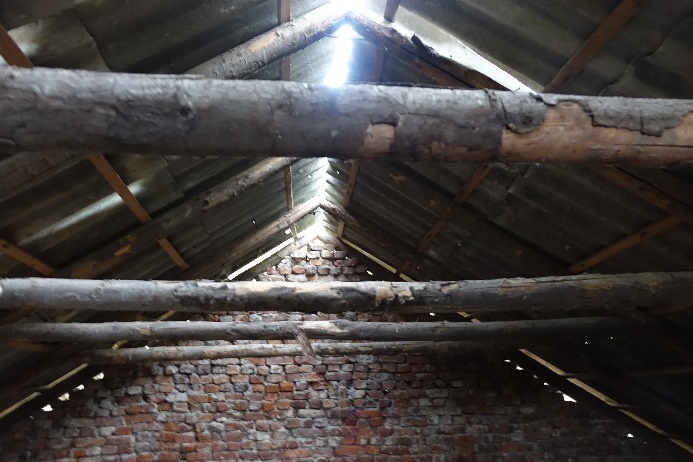 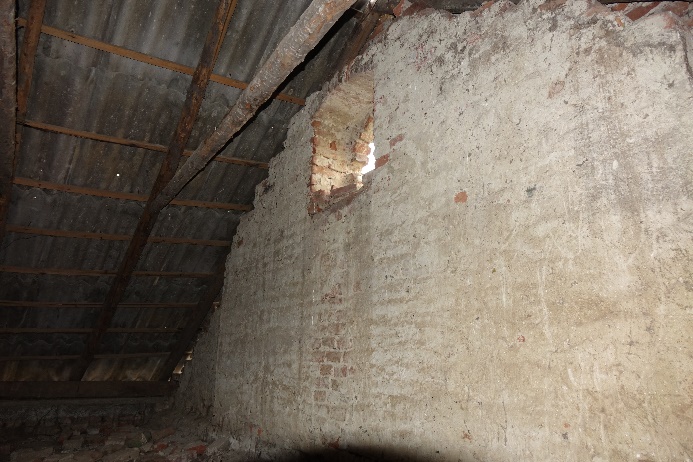 A belső terek és az udvar felőli homlokzatok vakolásának, festésének rehabilitációja- a vakolat leromlott részeit minden falfelületről eltávolítják- javasoljuk, hogy a homlokzatok minden fedetlen felületét gyökérkefével ecsettel lekenjük, így biztosítjuk a rájuk felhordandó rétegek optimális tapadási feltételeit- a belső homlokzatok újravakolást igénylő területein a WTA (Épületfenntartási és Műemlékgondozási Szakmai Műszaki Tudományos Egyesület, Németország) szerinti porózus vakolatokat porózusként vagy higiénikusként hordják fel. habarcsok.- a porózus vakolatok készhabarcsokból készülnek, és főleg meszet, cementet, homokot, perlitet és adalékanyagokat tartalmaznak. Elvileg alapozó spray és alapvakolat felhordását javasoljuk.- a porózus vakolatok lehetővé teszik a falazat szellőzését a felhordott vakolatok szerkezetének jellege és sajátosságai miatt. A felújításra és helyreállításra szánt rendszerek általában több egymást követő rétegből állnak, a falak jellemzőitől és elhasználódásától függően, amelyekre felhordják, a rendszer összetétele magában foglalja a vakolatokhoz és javításokhoz használt alapozókat, a javítási vakolatokat, a finom javítóvakolatot, a porózus vakolatokat javítások, vízszigetelő alapozó vagy antiszulfát vízszigetelő alapozó.- fontos! Az alkalmazható, az épülethez optimális vakolattípusok kiválasztásához a gyártó szakképviseletét keresik fel, az arányok, sorrend és a vakolatrétegek felhordási módjának megállapítása érdekében a régi vakolatokból szükség esetén mintát veszünk.Festes:- Az épületek teljes parietális felülete - ahol a vakolatokat nem távolítják el, illetve ahol új vakolatokat biztosítanak - ecsettel megtisztítják és átfestik szilikát diszperziós bázisú homlokzati fedőfestékekkel, amelyek ellenállnak a szennyező elemeknek. környezet, amelyek megfelelnek a WTA műemlékvédelmi kritériumainak.Javaslatok az asztalosipar rehabilitációjával kapcsolatban:Javasoljuk az összes meglévő nyílászáró cseréjét fából készült, dupla üvegezésű ablakokra.Javaslatok a homlokzati parazita objektumokkal kapcsolatbanA homlokzatok arculatát rontó elektromos, internet és telefon vezetékeket a homlokzat domborművei mögé rejtett dobozokba rejtik, vagy a falazatba temetik és vakolattal borítják.Javaslatok a padló cseréjéreÚj burkolatok készülnek klinker vagy hasonlókból típusú téglából, vasbeton tartóra helyezve, a meglévő téglafalak mellett kerületi szellőzőréssel.A szaniterek területén nagy forgalomhoz csúszásmentes porcelán csempét javaslunk.A tetőtér szintén klinker vagy hasonló típusú téglaburkolattal lesz kiépítve.ELEKTROMOS SZERELÉSAz objektumot a helyi villamosenergia szolgáltatóhoz tartozó elektromos hálózatról látják el árammal. A projekt a következőket tartalmazza:• ELEKTROMOS VILÁGÍTÁS ÉS ALJZAT SZERELÉSE Az elektromos világítási rendszer a műszaki előírásokban előírt mennyiségi (megvilágítási szint) és minőségi követelményeket (eloszlás, szín, védettség stb.) egyaránt teljesíti.• HANG - ADATATVITEL TELEPÍTÉSE• BETÖRÉSÉSZLELŐ ÉS FIGYELMEZTETÉSKLÍMA SZERELÉSEKEz a meglévő szellőzők segítségével, központilag vezérelt rendszeren keresztül történik.VÍZSZERELÉSJavasoljuk szaniterek telepítését a pince bejáratához közel.KÜLSŐ CSATORNAHÁLÓZATOKA belső elvezetéseket a telephelyi csatornázás veszi át. A szerelőárkok az épület előtt, minimum 2 m távolságra helyezkednek el.